Група: АС-74Предмет: Фізична культура Урок № 53   Дата:  02.04.2020Модуль: Легка атлетикаПеред початком заняття потрібно заміряти пульс(ЧСС) За 10 сек. × 6 = 80-90уд./хв.РОЗМИНКАНАВЧАННЯ ТЕХНІЦІ ВИСОКОГО СТАРТУ:Заміряти пульс(ЧСС) За 10 сек. × 6 =60-90уд./хв.Удосконалити техніку виконання високого старту.Урок № 54   Дата:  02.04.2020Модуль: Легка атлетикаПеред початком заняття потрібно заміряти пульс(ЧСС) За 10 сек. × 6 = 80-90уд./хв.НАВЧАННЯ ТЕХНІЦІ БІГУ НА КОРОТКІ ДИСТАНЦІЇ (рис. 1):Вправи ЗФП:Заміряти пульс(ЧСС) За 10 сек. × 6 =60-90уд./хв.Удосконалити техніку бігу на короткі дистанції.Колові оберти головою в праву та ліву сторонуВ. п. – основна стійка.1-4 – коловий оберт головою в праву сторону. 5-8 – коловий оберт головою в ліву сторону.х 4 разиНахили головою вперед – назад, праворуч – ліворучВ. п. – основна стійка.1 – нахил голови вперед. 2 – нахил голови назад.– нахил голови праворуч.– нахил голови ліворуч.х 4 разиПоперемінна пружна зміна рук:В. п. – права рука догори, ліва –вниз. 1-2 – права рука догори, ліва –вниз.3-4 – ліва рука догори, права –вниз.х 4 разиСкручування тулуба в праву та ліву сторони:В. п. – основна стійка, руки на поясі. 1-2 – поворот тулуба в праву сторону. 3-4 – поворот тулуба в ліву сторону.Методичні рекомендації: голову тримати рівно.х 4 разиНахили тулуба в праву та ліву сторону:В. п. – основна стійка, руки на пояс. 1 – 2 – нахил в праву сторону.3 – 4 – нахил в ліву сторону.х 4 разиНахили тулуба вперед – назад:В. п. – основна стійка руки на пояс. 1 – 2 – нахил тулуба вперед.3 – 4 – нахил тулуба назад.Методичні рекомендації: погляд спрямований вперед, спина прогнута в хребті.х 4 разиНахили тулуба до правої ноги, до середини, до лівої ноги:В. п. – сід ноги нарізно, руки в сторони.1 - Пружній нахил до лівої ноги, торкнутись руками носка. 2 - Те саме уперед, торкнутись руками підлоги.3 - Те саме до лівої ноги, торкнутись руками носка. В. п.Методичні рекомендації: ноги в колінах не згинати, кінчиками пальців рукдістати до стоп та підлоги.8 разівНахили тулуба вперед-вниз:В. п. – основна стійка1 – 3 – нахил тулуба вперед-вниз 4 – В. п.Методичні рекомендації: ноги в колінах не згинати, кінчиками пальців рукдістати до стоп та підлоги.х 4 разиПерехід з ноги на ногу:В. п. – упор присівши на праву ногу, ліву в сторону. 1 - Поштовхом лівої змінити положення ніг.2 - Те саме в іншу сторону.Методичні рекомендації: спина рівна.х 4 разиВипади:В. п. – основна стійка руки на поясі1-3 – випад правою (лівою) ногою вверх-вперед 4 – прийняти В. п.х 4 разиОзнайомлення спортсменів з технікою виконання команд:1.	Техніка виконання команди «На старт» (рис. 3):Сильнішу ногу поставте щільно до лінію старту.Другу ногу поставте позаду (1,5 – 2 стопи), приблизно на ширині плечей.Маса тіла рівномірно розподіляється на обидві ноги.Тулуб випрямлений.Руки вільно опущені.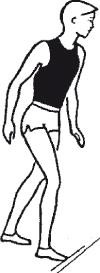 Рис. 3. Техніка виконання команди «На старт»2.	Техніка виконання команди «Увага» (Рис. 4):Дещо нахиліть тулуб вперед під кутом 45°.Масу тіла перенесіть на сильнішу ногу (ту, що стоїть попереду).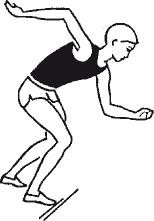 Рис. 4. Техніка виконання команди «Увага»3.	Техніка виконання команди «Руш» (Рис. 5):За сигналом (пострілам), спортсмен швидко починає рух вперед.до 10 хв.Руки працюють синхронно з ногами.Через 5 – 6 кроків спортсмен приймає вертикальне положення тулуба.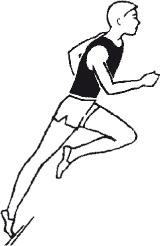 Рис. 5. Техніка виконання команди «Руш»Методичні рекомендації: Не нахилятись дуже низько. Наголосити спортсменам, що необхідно слухати сигнал (постріл) стартера, а не вгадувати його.-	вибігання з високого старту за сигналом тренера (свистком) рис.6 ;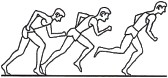 Рис. 6. Вибігання з високого старту3 – 4 рази х 10 – 15 м-	пробіжки з акцентом на правильне вибігання з високого старту та правильну техніку бігу.2 рази х 100 м (зі швидкістю 50 % відмакс.)Методичні рекомендації: Не нахилятись дуже низько.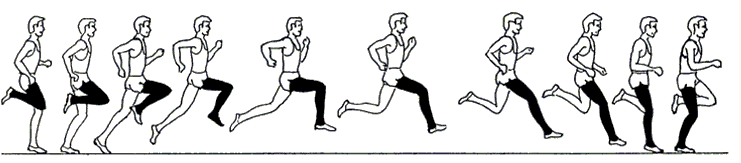 Рис. 1. Техніка виконання одного бігового крокуМетодичні рекомендації: швидкість, яку досягнули на старті, підтримується на дистанції; біг повинен бути ритмічним і вільним, з розслабленим і невеликим нахилом тулуба вперед; при відштовхуванні нога, яка розташована позаду, повністю випрямляється; завершивши відштовхування, нога розслаблено згинається в коліні і виноситься стегно вперед; нога торкається доріжки передньою частиною стопи; протягом усієї опорної фази стопа не опускається на п’ятку; стопи ставляться по прямій лінії; непотрібно викидати стопи далеко вперед; під час бігу руки зігнуті в ліктях; руки сприяють збереженню рівноваги і підтримці або зміні темпу руху.Положення кистей при бігу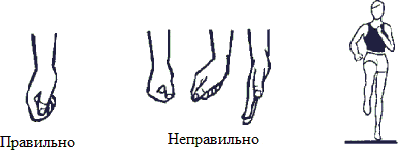 Рис. 2. Положення кистей при бігудо 10 хв.-	імітація роботи рук на місці;3 х 10 с-	біг у опорі на місці;3 х 10 с-	біг4 х 50 – 60 мМетодичні рекомендації: опорою може служити гімнастична стінка, слідкувати зароботою рук, ніг та положенням тулуба.-	розвиток м’язів живота (В. П. – лежачи на спині);3 х 7 – 10 разів-	розвиток м’язів спини (В. П. – лежачи на животі, руки за головою, ногизафіксовані, піднімання тулуба);3 х 5 – 7 разів-	відтискання від підлоги (можна з колін);3 х 3 – 4 рази-	пружні стрибки на двох ногах на місці.3 х 15 разів